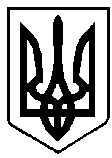 УКРАЇНАРІВНЕНСЬКА ОБЛАСТЬм. ВАРАШР О З П О Р Я Д Ж Е Н Н Яміського голови15 вересня 2021 року		  		       			     № 237-рПро засідання виконавчогокомітету Вараської міської радиВідповідно до Регламенту виконавчого комітету міської ради, затвердженого рішенням міської ради від 29.03.2013 №781 (зі змінами), врахувавши пропозиції відділів, управлінь, служб виконавчого комітету міської ради, керуючись статтями 42, 53 Закону України «Про місцеве самоврядування в Україні»:1. Провести засідання виконавчого комітету Вараської міської ради        20 вересня  2021 року о 14.15  год. у великій залі засідань виконавчого комітету  (1 поверх) з порядком денним:1.1. Про розгляд звіту щодо виконання фінансового плану комунального підприємства «Благоустрій» Вараської міської ради за ІІ квартал 2021 року (№271 від 18.08.2021).1.2. Про розгляд звіту щодо виконання фінансового плану комунального підприємства «Бюро технічної інвентаризації» міста Вараш за ІІ квартал 2021 року (№272 від 18.08.2021).1.3. Про розгляд звіту щодо виконання фінансового плану комунального підприємства «Міські електричні мережі» за ІІ квартал 2021 року (№273 від 18.08.2021).1.4. Про розгляд звіту щодо виконання фінансового плану комунального підприємства «Вараштепловодоканал» Вараської міської ради за ІІ квартал 2021 року (№274 від 18.08.2021).1.5. Про розгляд звіту щодо виконання фінансового плану комунального підприємства «Управляюча компанія «Житлокомунсервіс» Вараської міської ради за ІІ квартал 2021 року (№275 від 18.08.2021).1.6. Про розгляд звіту щодо виконання фінансового плану комунального некомерційного підприємства Вараської міської ради «Вараський центр первинної медичної допомоги» за ІІ квартал 2021 року (№276 від 18.08.2021).1.7. Про розгляд звіту щодо виконання фінансового плану комунального некомерційного підприємства Вараської міської ради «Вараська багатопрофільна лікарня» за ІІ квартал 2021 року (№277 від 18.08.2021).1.8. Про розгляд звіту щодо виконання фінансового плану комунального підприємства «Агентство нерухомості «Перспектива» за ІІ квартал 2021 року (№278 від 18.08.2021).1.9. Про внесення змін до рішення виконавчого комітету від 30.03.2021 №67 «Про організацію та проведення в Вараській міській територіальній громаді призову громадян на строкову військову службу до Збройних Сил України та інших військових формувань у 2021 році» (№289 від 01.09.2021).1.10. Про внесення змін до рішення виконавчого комітету від 20.01.2021 №3 «Про створення позаштатної постійно діючої військово-лікарської комісії Вараського міського територіального центру комплектування та соціальної підтримки» (№290 від 01.09.2021).1.11. Про встановлення тарифів для КП «ВТВК» ВМР на послугу постачання теплової енергії та послугу постачання гарячої води з 01.10.2021 року (№281 від 27.08.2021).1.12. Про продовження договору оренди нерухомого майна комунальної власності без проведення аукціону (№286 від 30.08.2021).1.13. Про намір передачі в оренду нерухомого майна комунальної власності та включення об’єкта нерухомого майна до Переліку першого типу (№287 від 30.08.2021).1.14. Про погодження продовження договору оренди комунального майна без проведення аукціону (№288 від 30.08.2021).1.15. Про погодження продовження договору оренди комунального майна за результатами проведення аукціону (№291 від 02.09.2021).1.16. Про погодження продовження договору оренди комунального майна за результатами проведення аукціону (№292 від 02.09.2021).1.17. Про державну реєстрацію переходу права комунальної власності на об’єкт нерухомого майна (№293 від 03.09.2021).1.18. Про державну реєстрацію права комунальної власності на об’єкт нерухомого майна (№294 від 03.09.2021).1.19. Про прийняття на квартирний облік громадянина Романова А.А. (№295 від 03.09.2021).1.20. Про зняття з квартирного обліку громадянина Бабчаніка В.А. (№296 від 03.09.2021).1.21. Про надання жилого приміщення Яцушкевичу С.І. (№297 від 03.09.2021).1.22. Про надання жилого приміщення Бігуну С.В. (№298 від 03.09.2021).1.23. Про надання жилого приміщення Новаку І.О. (№299 від 03.09.2021).1.24. Про виключення жилого приміщення з числа службових (№300 від 03.09.2021).1.25. Про затвердження списків черг працівників ВП «РАЕС» ДП НАЕК «Енергоатом», які потребують поліпшення житлових умов (№301 від 03.09.2021).1.26. Про прийняття на квартирний облік громадянина Холдаша А.Л. (№302 від 03.09.2021).1.27. Про прийняття на квартирний облік громадянина Тхорика М.Ф. (№303 від 03.09.2021).1.28. Про внесення змін до рішення виконавчого комітету Вараської міської ради від 20.01.2021 № 8 «Про утворення комісії з питань призначення (відновлення) соціальних виплат внутрішньо переміщеним особам та затвердження Положення про неї» (№309 від 09.09.2021).1.29. Про надання дозволу громадянам …, … на вчинення правочину (№311 від 15.09.2021).1.30. Про надання дозволу громадянам …, … на вчинення правочину (№312 від 15.09.2021).	2. Організаційному відділу управління документообігу та організаційної роботи (У.Остапович) запросити на засідання членів виконавчого комітету Вараської міської ради та інших учасників, забезпечити членів виконавчого комітету матеріалами, в електронній формі, до засідання виконавчого комітету.3. Відповідно до Постанови Кабінету Міністрів від 11.03.2020 №211 «Про запобігання поширенню на території України коронавірусу COVID-19» (зі змінами) провести засідання виконавчого комітету тільки за участю членів виконавчого комітету та доповідачів, з паралельною онлайн трансляцією засідання на офіційному вебсайті Вараської міської ради. Учасникам засідання дотримуватись маскового режиму.В.о. міського голови						Ігор ВОСКОБОЙНИК